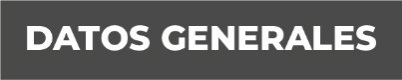 Nombre  Emilia Hernández González.Grado de Escolaridad  Licenciatura en DerechoCédula Profesional   5546041 (Licenciatura en Derecho) Teléfono de Oficina   7898930273Correo Electrónico   Formación Académica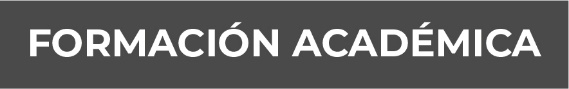 Año 200-2004Escuela Universidad del Golfo de México de Minatitlán, Veracruz.Licenciatura en Derecho.Trayectoria Profesional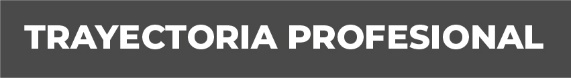 Año.-01-11-2006-10-11-2015Oficial Secretario en la Procuraduría General de Justicia  del Estado de Veracruz en Minatitlán, Veracruz.11-11-2015-17 de Mayo-2018 Fiscal 1ª. de la Sub  Unidad Integral de Procuración de Justicia del Distrito XXI en Minatitlán, Veracruz.18 de Mayo del 2018.Fiscal 2da. de la Unidad Integral de Procuración de Justicia del Distrito III en Tantoyuca,Veracruz. Conocimiento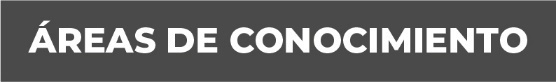 Cursos  de  juicio oral en el centro de información profesional de la fiscalia General del estado en marzo- abril del 2015 duración mes y medioDerecho PenalDerecho Civil